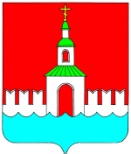 АДМИНИСТРАЦИЯ  ЮРЬЕВЕЦКОГО  МУНИЦИПАЛЬНОГО  РАЙОНАИВАНОВСКОЙ  ОБЛАСТИПОСТАНОВЛЕНИЕ	от 18.03.2014 г. №144	      г. ЮрьевецОб утверждении административного регламента предоставления муниципальной услуги «Предоставление информации об образовательных программах и учебных планах, рабочих программах учебных курсов, предметах, дисциплинах (модулях), годовых календарных учебных графиках»В рамках проведения административной реформы и в целях повышения результативности и качества, открытости и доступности предоставления муниципальной услуги «Предоставление информации об образовательных программах и учебных планах, рабочих программах учебных курсов, предметах, дисциплинах (модулях), годовых календарных учебных графиках», администрация Юрьевецкого муниципального района П О С Т А Н О В Л Я Е Т:Утвердить административный регламент предоставления муниципальной услуги  «Предоставление информации об образовательных программах и учебных планах, рабочих программах учебных курсов, предметах, дисциплинах (модулях), годовых календарных учебных графиках» (прилагается).Разместить на официальном сайте Юрьевецкого муниципального района в сети «Интернет».Контроль  исполнения  настоящего  постановления   возложить   на начальника отдела образования В.В.Грачеву.И.О. главы администрации Юрьевецкого муниципального района				 Ю.И.Тимошенко                                                                                                                                                              Приложение  1 к постановлению    администрации Юрьевецкого  муниципального района                                                                                                         от 18.03.2014 г. №144АДМИНИСТРАТИВНЫЙ РЕГЛАМЕНТпредоставления муниципальной услуги «Предоставление информации об образовательных программах и учебных планах, рабочих программах учебных курсов, предметах, дисциплинах (модулях), годовых календарных учебных графиках»1.Общие положения1.1.Предоставление муниципальной услуги  «Предоставление информации об образовательных программах и учебных планах, рабочих программах учебных курсов, предметах, дисциплинах (модулях), годовых календарных учебных графиках» (далее – Муниципальная услуга) осуществляется в соответствии с настоящим административным регламентом.1.2.Предметом регулирования настоящего административного регламента являются возникающие при оказании Муниципальной услуги  отношения между учреждениями, предоставляющими Муниципальную услугу,  и  заявителями Муниципальной услуги. 1.3.Получателями Муниципальной услуги являются:родители (законные представители) воспитанников муниципальных дошкольных образовательных учреждений;учащиеся муниципальных общеобразовательных учреждений и их родители (законные представители); обучающиеся муниципальных учреждений дополнительного образования детей  и их родители (законные представители).1.4.Порядок получения информации по вопросам предоставления Муниципальной услуги, в том числе о ходе предоставления Муниципальной услуги:1.4.1. Информация о процедуре предоставления Муниципальной услуги предоставляется: при личном общении;с использованием средств телефонной связи;при письменном обращении;в электронной форме;посредством размещения информации на сайтах и стендах учреждений.1.4.2. При ответах на устные обращения и телефонные звонки работник учреждения корректно и подробно информируют обратившегося  по интересующим его вопросам.            Ответ на телефонный звонок начинается с информации о наименовании учреждения, в которое  позвонил гражданин, фамилии, имени, отчестве и должности работника, принявшего телефонный звонок.При отсутствии возможности ответить на поставленные вопросы работник, принявший телефонный звонок:переадресовывает (переводит) его должностному лицу;сообщает телефонный номер, по которому обратившийся  получит необходимую информацию.1.4.3. При письменном обращении, при обращении в электронной форме заявителю направляется ответ не позднее 3-х дней с момента обращения.1.4.4.Сведения о процедуре предоставления Муниципальной услуги размещены на сайтах и стендах  учреждений, предоставляющих Муниципальную услугу.      Информация о месте нахождения, графике работы учреждений, предоставляющих Муниципальную услугу, номера телефонов, адреса их сайтов и электронной почты приведена в Приложении 1. 2.Стандарт предоставления муниципальной услуги2.1.Наименование Муниципальной услуги - «Предоставление информации об образовательных программах и учебных планах, рабочих программах учебных курсов, предметах, дисциплинах (модулях), годовых календарных учебных графиках».2.2. Наименование органа, предоставляющего  Муниципальную услугу:муниципальные дошкольные образовательные учреждения;муниципальные общеобразовательные учреждения начального, основного (общего), среднего (полного) общего образования;муниципальные учреждения дополнительного образования детей (далее – учреждения).2.3.Результат предоставления Муниципальной услуги – достоверная и полная  информация об образовательных программах и учебных планах, рабочих программах учебных курсов, предметах, дисциплинах (модулях), годовых календарных учебных графиках учреждений.2.4.Срок предоставления Муниципальной услуги -  услуга предоставляется в день обращения или в течение 3-х дней с момента обращения заявителя Муниципальной услуги.2.5.Правовые основания для предоставления Муниципальной услуги:-Конституция        Российской   Федерации    (принята     всенародным голосованием         12.12.1993 с  учетом           поправок,         внесенных            Законами           Российской            Федерации о поправках  к Конституции Российской Федерации от 30.12.2008 N 6-ФКЗ, от 30.12.2008 N 7-ФКЗ)  -Конвенция  ООН о правах ребенка, принятая  резолюцией 44/25 Генеральной Ассамблеи от 20 ноября 1989 года. Вступила в силу 2 сентября 1990 года   -Закон Российской Федерации от 21.12.2012  "Об образовании" -Федеральный  закон от 24 июля 1998 года N 124-ФЗ "Об основных гарантиях прав ребенка в Российской Федерации" -Федеральный закон от 06.10.2003 № 131-ФЗ  «Об общих принципах организации местного самоуправления в Российской Федерации» -Федеральный закон от 27 июля 2010 года № 210-ФЗ «Об организации предоставления государственных и муниципальных услуг» -Федеральный закон Российской Федерации от 27.07.2006 № 152-ФЗ «О персональных данных» -Постановление Правительства Российской Федерации от 19.03.2001   N 196 «Об утверждении Типового положения об общеобразовательном учреждении» - Постановление Правительства Российской Федерации от 12.09.2008  N 666 «Об утверждении Типового положения о дошкольном образовательном учреждении» - Постановление Правительства Российской Федерации от 07.03.1995  N 233 «Об утверждении Типового положения об образовательном учреждении дополнительного образования детей» -Постановление администрации Юрьевецкого муниципального района Ивановской области от 12.12.2011г. № 611 «Об утверждении Положения об отделе образования администрации Юрьевецкого муниципального района» -Уставы муниципальных образовательных учреждений.2.6.Перечень документов, необходимых для предоставления Муниципальной услуги.Получатель Муниципальной услуги направляет в учреждениезаявление о предоставлении услуги (Приложение 2);письменное согласие на обработку персональных данных (Приложение 3).Предоставленные документы соответствуют следующим требованиям:текст документа написан разборчиво от руки или набран на компьютере;фамилия, имя и отчество заявителя, его место жительства (место нахождения), телефон написаны полностью.2.7.Перечень оснований для отказа в приеме документов, необходимых для предоставления Муниципальной услуги:   2.7.1.Предоставленные документы  не соответствуют перечню, указанному в пункте 2.6 настоящего регламента;   2.7.2.Нарушены требования к оформлению документов, а именно:документы предоставляются на русском языке или имеют заверенный нотариусом перевод на русский язык;заявление заполняется заявителем рукописным или машинописным способом;в документах отсутствуют подчистки, приписки, зачеркнутые слова, исправления;тексты в документах, написанные рукописным способом или полученные  посредством светокопирования, разборчивы. 2.8.Перечень оснований для отказа в предоставлении Муниципальной услуги:- отсутствие запрашиваемых сведений;- при подаче обращения лицом, не имеющим полномочий выступать от имени заявителя услуги;-при наличии в письменном обращении нецензурных либо оскорбительных выражений, угрозы жизни, здоровью и имуществу должностного лица, а также членов его семьи; - при подаче письменного обращения, не поддающегося  прочтению, при этом, при возможности прочтения почтового  адреса заявителя, ему сообщается о данной причине отказа в рассмотрении.2.9.Размер платы, взимаемой с заявителя при предоставлении Муниципальной услуги: Муниципальная услуга предоставляется бесплатно.2.10.Максимальный срок ожидания в очереди при подаче запроса:-максимальное время ожидания в очереди при подаче документов на предоставление Муниципальной услуги  составляет 15 минут; -максимальная продолжительность приема у работника, осуществляющего прием документов, составляет 30 минут.-максимальное время ожидания в очереди при получении результата предоставления Муниципальной услуги  составляет 15 минут; -максимальная продолжительность приема у работника, осуществляющего выдачу документов, составляет 30 минут.2.11.Срок регистрации запроса заявителя о предоставлении Муниципальной услуги. Заявление регистрируется в день представления в администрацию учреждения заявления и документов, необходимых для предоставления Муниципальной услуги согласно п.2.6. настоящего регламента. 2.12.Требования к помещениям, в которых  предоставляется  Муниципальная услуга:-служебные кабинеты работников учреждений, участвующих в предоставлении Муниципальной услуги, в которых осуществляется прием заявителей, оборудуются вывесками с указанием фамилии, имени, отчества и должности работника, ведущего прием; телефоном, компьютерной техникой с возможностью доступа должностного лица к необходимым информационным базам данных, печатающим устройством; -места для приема заявителей оборудуются стульями и столами, оснащаются канцелярскими принадлежностями, образцами (на стенде) документов для заполнения с целью обеспечения возможности оформления документов;-места для ожидания в очереди оборудуются стульями;-в здании, где организуется прием заявителей, предусматриваются места общественного пользования (туалеты) и места для хранения верхней одежды.2.13. Показатели доступности и качества Муниципальной услуги:своевременность оказания  Муниципальной услуги;точность и полнота  предоставляемой информации;предоставление Муниципальной услуги как в общепринятых формах(личное обращение, телефонный звонок, письменное обращение), так и в электронной форме; отсутствие жалоб заявителей на действия (бездействия) и решения, принятые (осуществляемые) в ходе предоставления Муниципальной услуги.2.14.Особенности предоставления Муниципальной услуги в электронной форме:-услуга предоставляется по запросу заявителя   в электронной форме;-заявитель услуги направляет запрос (заявление) (Приложение 2) и письменное согласие на обработку персональных данных (Приложение 3)по адресу электронной почты учреждения.       Адреса  электронной почты учреждений, предоставляющих Муниципальную услугу, приведены в Приложении 1;        -работник, отвечающий за подготовку ответа, готовит его в течение 3-х рабочих дней с момента получения запроса;        -ответ направляется на адрес электронной почты получателя.3.Состав, последовательность и срокивыполнения  административных процедур, требования к порядку их выполнения, в том числе особенности выполнения административных процедур в электронной форме3.1.Лицо, ответственное за предоставление Муниципальной услуги, - руководитель учреждения. Осуществляется Муниципальная  услуга работниками учреждения в соответствии со штатным расписанием, соответствующим типу и виду учреждения, или назначенными приказом руководителя. 3.2.Основанием для начала административных действий  является -личное обращение или телефонный звонок заявителя Муниципальной услуги в учреждение;-заявление на получение Муниципальной услуги на имя руководителя и документы, приложенные к нему в соответствии с пунктом 2.6. настоящего регламента;-запрос заявителя Муниципальной услуги в электронной форме.3.3.При личном обращении заявителя Муниципальной услуги в учреждение информация об образовательных программах и учебных планах, рабочих программах учебных курсов, предметах, дисциплинах (модулях), годовых календарных учебных графиках предоставляется в момент обращения получателя.      Результатом исполнения административной процедуры является исчерпывающая информация об образовательных программах и учебных планах, рабочих программах учебных курсов, предметах, дисциплинах (модулях), годовых календарных учебных графиках. 3.4.Рассмотрение принятого заявления и представленных документов производится работником учреждения, уполномоченным на осуществление данной процедуры.      Работник, в обязанности которого входит принятие документов:-проверяет наличие всех необходимых документов в соответствии с перечнем, установленным пунктом 2.6. настоящего регламента; -проверяет соответствие полученных документов требованиям, установленным пунктом 2.7. настоящего регламента;-регистрирует поступление запроса в соответствии с установленными правилами делопроизводства.       Результатом исполнения данной административной процедуры является получение и регистрация  работником, уполномоченным на рассмотрение обращения заявителя, необходимых документов от заявителя.       Полученные документы рассматриваются работником учреждения в день их получения или в течение не более 3-х рабочих дней с момента регистрации письменного обращения заявителя.       Результатом исполнения данной административной процедуры являются ответ  заявителю Муниципальной услуги или обоснованный отказ в ее предоставлении, которые в письменном  виде направляются на почтовый адрес заявителя.3.5.Основанием для начала исполнения административной процедуры в электронной форме является получение от заявителя документов в электронном виде в соответствии с перечнем, установленным пунктом 2.6. настоящего регламента.      Работник, в обязанности которого входит принятие документов:-проверяет наличие всех необходимых документов в соответствии с перечнем, установленным пунктом 2.6. настоящего регламента; -проверяет соответствие полученных документов требованиям, установленным пунктом 2.7. настоящего регламента;-регистрирует поступление запроса в соответствии с установленными правилами делопроизводства.       Результатом исполнения данной административной процедуры является получение и регистрация  работником, уполномоченным на рассмотрение обращения заявителя, необходимых документов от заявителя.       Полученные документы рассматриваются работником учреждения в день их получения или в течение не более 3-х рабочих дней с момента регистрации электронного обращения заявителя.       Результатом исполнения данной административной процедуры являются ответ  заявителю Муниципальной услуги или обоснованный отказ в ее предоставлении, которые в электронном виде направляется на адрес электронной почты заявителя.3.6.Предоставляемая Муниципальная услуга соответствует требованиям существующего законодательства Российской Федерации, а также требованиям надзорных органов.4.Формы контроляза исполнением административного регламента4.1.Мероприятия по контролю за исполнением настоящего административного регламента проводятся отделом образования администрации Юрьевецкого муниципального района (далее – отдел образования) в форме плановых и внеплановых проверок. 4.2.Основанием для проведения внеплановой (выездной или документарной) проверки является получение обращения заявителя по вопросам, связанным с нарушением гарантий в области предоставления Муниципальной услуги, а именно:отказ в предоставлении Муниципальной услуги;нарушение порядка предоставления Муниципальной услуги;нарушение сроков предоставления Муниципальной услуги;неполное и недостоверное предоставление информации об образовательных программах и учебных планах, рабочих программах учебных курсов, предметах, дисциплинах (модулях), годовых календарных учебных графиках.4.3.Юридическим фактом для проведения внеплановой (выездной или документарной) проверки является приказ отдела  образования  о проведении проверки, подписанный начальником отдела образования не позднее чем за один день до начала проведения проверки.4.4.Приказ о проведении внеплановой (выездной или документарной) проверки содержит:сроки проведения проверки;полное наименование учреждения, в котором проводится проверка;фамилию, имя, отчество специалиста, ответственного за проведение проверки;фамилию, имя, отчество специалистов, уполномоченных на проведение   проверки;фамилию, имя, отчество представителей общественных организаций;вид проверки (выездная или документарная);цель проведения проверки;основание проведения проверки;проверяемый период.4.5.Специалист, ответственный за проведение проверки, в течение 2-х дней с даты  подписания  приказа о проведении внеплановой (выездной или документарной) проверки уведомляет по телефону и/или по электронной почте руководителя учреждения о проведении внеплановой (выездной и/или документарной) проверки.4.6.Внеплановая выездная проверка проводится специалистами, уполномоченными на проведение проверки, в учреждении в срок, установленный приказом отдела образования.4.7.Специалист, ответственный за проведение проверки, вручает руководителю учреждения копию приказа о проведении внеплановой выездной проверки.4.8.Специалисты, уполномоченные на проведение внеплановой выездной  проверки, осуществляют действия по контролю в соответствии с законодательством Российской Федерации.4.9.Специалисты, уполномоченные на проведение внеплановой документарной проверки, запрашивают в учреждении перечень материалов  и копий документов, необходимых для осуществления проверки.4.10.Специалисты, уполномоченные на проведение внеплановой документарной   проверки, осуществляют действия по контролю в соответствии с законодательством Российской Федерации.4.11.Заявитель в письменной форме по почте или электронной почте извещается о решении, вынесенном по результатам рассмотрения его обращения.4.12. Обращение не подлежит рассмотрению в следующих случаях:при отсутствии обязательных реквизитов письменного обращения;при подаче обращения лицом, не имеющим полномочий выступать от имени гражданина;при наличии в обращении нецензурных или оскорбительных выражений, угрозы жизни, здоровью и имуществу должностного лица и  членов его семьи; при невозможности прочитать текст письменного обращения.Заявителю сообщается  о невозможности рассмотрения его обращения в течение 3-х дней с момента регистрации обращения.4.13.Основанием для проведения плановой (выездной или документарной) проверки является план работы отдела  образования  на текущий год.4.14.Юридическим фактом для проведения плановой (выездной или документарной) проверки является приказ отдела образования  о проведении проверки, подписанный начальником отдела образования не позднее чем за пять дней до начала проведения проверки.4.15.Приказ о проведении плановой (выездной или документарной) проверки содержит:сроки проведения проверки;полное наименование учреждения, в котором проводится проверка;фамилию, имя, отчество специалиста, ответственного за проведение проверки;фамилию, имя, отчество специалистов, уполномоченных на проведение   проверки;фамилию, имя, отчество представителей общественных организаций;вид проверки (выездная или документарная);цель проведения проверки;основание проведения проверки;проверяемый период.4.16.При проведении плановой выездной проверки  специалист, ответственный за проведение проверки, за пять  рабочих дней до начала проверки по почте или электронной почте направляет в учреждение письмо о проведении проверки с приложением плана-задания.4.17.Специалисты, уполномоченные на проведение плановой (выездной или документарной) проверки, осуществляют последовательность действий, предусмотренных пунктами 4.6 – 4.10. настоящего регламента.4.18.Результаты планового и внепланового контроля оформляются в виде акта проверки.4.19.Сроки исполнения мероприятий по контролю – не более 30 дней.4.20.По результатам контроля начальник отдела образования принимает  меры, а именно:  должностные лица, по вине которых допущены нарушения положений настоящего регламента, подвергаются дисциплинарной  ответственности  в соответствии с действующим законодательством Российской Федерации.5.Досудебный (внесудебный) порядок обжалования решений и действий (бездействия) органа, предоставляющего Муниципальную услугу, а также  должностных лиц5.1.Заявитель  Муниципальной услуги обладает правом  обжалования  действий (бездействия) и решений, принятых в ходе исполнения Муниципальной услуги, в досудебном (внесудебном) порядке.5.2.Предмет досудебного (внесудебного) обжалования:необоснованный отказ в предоставлении Муниципальной услуги;нарушение срока регистрации запроса заявителя о предоставлении  Муниципальной услуги;нарушение срока предоставления Муниципальной услуги;требование у заявителя документов, не предусмотренных нормативными правовыми актами Российской Федерации, нормативными правовыми актами Ивановской области, правовыми актами администрации Юрьевецкого муниципального района для предоставления Муниципальной услуги;отказ в приеме документов, предоставление которых предусмотрено нормативными правовыми актами Российской Федерации, нормативными правовыми актами Ивановской области, правовыми актами администрации  Юрьевецкого муниципального района для предоставления Муниципальной услуги, у заявителя;требование с заявителя при предоставлении Муниципальной услуги платы, не предусмотренной нормативными правовыми актами Российской Федерации, нормативными правовыми актами Ивановской области, правовыми актами администрации Юрьевецкого муниципального района;нарушение требований к служебному поведению должностных лиц, действия или бездействие должностных лиц;коррупционные проявления.5.3.Основанием для начала процедуры  досудебного  (внесудебного) обжалования является  обращение (жалоба)  заявителя в отдел  образования в письменной форме или  в форме электронного документа, а также в устной форме при личном приеме.Письменное обращение (жалоба) содержит:наименование органа, в который направляется жалоба;фамилию, имя, отчество соответствующего должностного лица или его должность;изложение сути жалобы;фамилию, имя, отчество заявителя;почтовый адрес или адрес электронной почты заявителя;личную подпись заявителя,  дату (Приложение 4). Местонахождение отдел образования, время работы и приема граждан, адрес сайта, электронной почты, номер контактного телефона приведены в Приложении  5.5.4.Обращение рассматривается начальником отдела образования  или  главным специалистом отдела образования в установленном законодательством Российской Федерации порядке.5.5.Устное обращение рассматривается должностным лицом в момент обращения заявителя на личный прием, при этом:устное обращение заносится в карточку личного приема;личность заявителя известна или установлена;излагаемые  заявителем факты и обстоятельства очевидны, не требуют дополнительной проверки;с согласия заявителя ответ дается устно, о чем делается запись в карточке личного приема;при несогласии заявителя на устный ответ дается письменный ответ в течение 15 дней с момента обращения заявителя;с согласия заявителя во время личного приема принимается его письменное обращение, которое рассматривается в соответствии с  установленным порядком.5.6.Обращение (жалоба)  заявителя в письменной форме или  в форме электронного документа рассматриваются в течение 15 дней со дня регистрации письменного заявления. 5.7.Должностное лицо, уполномоченное на рассмотрение жалобы:объективно, всесторонне и своевременно рассматривает жалобу;запрашивает необходимые для рассмотрения жалобы документы и материалы.5.8.По результатам рассмотрения жалобы принимается решение:об удовлетворении требований заявителя; о частичном удовлетворении требований заявителя;об отказе в удовлетворении требований заявителя.Не позднее дня, следующего за принятием соответствующего решения, заявителю направляется мотивированный ответ.5.9.Обращение не подлежит рассмотрению в следующих случаях:при отсутствии обязательных реквизитов письменного обращения;при подаче обращения лицом, не имеющим полномочий выступать от имени гражданина;при наличии в обращении нецензурных или оскорбительных выражений, угрозы жизни, здоровью и имуществу должностного лица и  членов его семьи; при невозможности прочитать текст письменного обращения.Заявителю сообщается  о невозможности рассмотрения его обращения в течение 5 рабочих дней с момента регистрации обращения.5.10.При отказе должностного лица заявителю в исправлении допущенных опечаток и ошибок, а также при обжаловании нарушения установленного срока таких исправлений жалоба рассматривается в течение 5 рабочих дней.5.11.Заявитель обжалует действия (бездействие) и решения, принятые должностными лицами отдела образования, уполномоченными на рассмотрение жалобы,  в управление делами администрации Юрьевецкого муниципального района, кабинет  № 22 (ул.Советская, д. 37,  время работы: с 8.30 до 17.15, выходной: суббота, воскресенье, контактные телефоны: 2–16-01).5.12.Действия (бездействие) и решения, осуществляемые (принятые) в ходе предоставления Муниципальной услуги, обжалуются в судебном порядке в сроки, установленные действующим законодательством Российской Федерации, в судах общей юрисдикции.Приложение 1к административному регламенту предоставления муниципальной услуги  «Предоставление информации об образовательных программах и учебных планах, рабочих программах учебных курсов, предметах, дисциплинах (модулях), годовых календарных учебных графиках»                                                СПИСОКдошкольных образовательных учрежденийЮрьевецкого муниципального района,  предоставляющих Муниципальную услугуАдреса сайтов  дошкольных образовательных учреждений                                                          СПИСОКобщеобразовательных организацийЮрьевецкого муниципального района,  предоставляющих Муниципальную услугуАдреса сайтов общеобразовательных учрежденийАдреса электронной почты  общеобразовательных учреждений                                                       СПИСОКучреждений дополнительного образования детейЮрьевецкого муниципального района,  предоставляющих Муниципальную услугуАдреса электронной почтыучреждений дополнительного образования детейАдреса сайтов общеобразовательных учрежденийПриложение 2к административному регламенту предоставления муниципальной услуги  «Предоставление информации об образовательных программах и учебных планах, рабочих программах учебных курсов, предметах, дисциплинах (модулях), годовых календарных учебных графиках»Источники официального опубликованиязаконодательных актов, в соответствии с которыми осуществляется предоставление Муниципальной услуги1.Источник публикации: официальный текст с внесенными в него поправками опубликован в изданиях: - «Российская газета» от 21.01.2009, № 7;- «Собрание законодательства РФ» от 26.01.2009, № 4, ст. 445;- «Парламентская газета» от 23 – 29.01.2009, № 42.Источник публикации: «Сборник международных договоров СССР», выпуск XL VI, 1993. Вступил в силу для России с 15 сентября 1990 года3.Источник публикации:- «Ведомости СНД и ВС РФ» от 30.07.1992, № 30, ст. 1797;- «Российская газета» от 31.07.1992, № 1724. Источники публикации:-  «Собрание законодательства РФ» от 03.08.1998, № 31, ст. 3802;-«Российская газета» от 05.08.1998 № 1475. Источник публикации:- «Российская газета» от 08.10.2003, № 202;- «Парламентская газета» от 08.10.2003, № 186;- «Собрание законодательства РФ» от 06.10.2003, № 40, ст. 38226.Источник публикации:- «Российская газета»-Федеральный выпуск № 5247 от 30.07.20107.Источник публикации:-«РГ»-Федеральный выпуск №4131 от 29.07.20068.Источник публикации:- «Собрание законодательства РФ» от26.03.2001, № 13, ст. 12529.Источник публикации:- «Российская газета» от 24.09.2008, № 200;- «Собрание законодательства РФ» от 29.09.2008, № 39, ст. 443210.Источник публикации:- «Собрание законодательства РФ» от 20.03.1995. № 12, ст. 1053.Приложение 3к административному регламенту предоставления муниципальной услуги  «Предоставление информации об образовательных программах и учебных планах, рабочих программах учебных курсов, предметах, дисциплинах (модулях), годовых календарных учебных графиках»Образец заявления
родителей (законных представителей) о предоставлении информации о порядке проведения государственной (итоговой) аттестации обучающихся, освоивших основные и дополнительные общеобразовательные программыДиректору  ____________________________                       (наименование учреждения)                                                                  _______________________________                             (Ф.И.О. директора)родителя (законного представителя):Фамилия ______________________Имя  __________________________Отчество _______________________                                                                                             Город ________________________Улица__________________________Дом _____ кв. ______ __________Телефон _______________________________                             заявление.         Прошу предоставить информацию об  образовательных программах и учебных планах, рабочих программах учебных курсов, предметах, дисциплинах (модулях), годовых календарных учебных графиках(нужное подчеркнуть)                                                                                                                                        в                классе                                                              (наименование общеобразовательного учреждения)«         »                          20         г                                                                                                                                                                                                                                                                                         (число)                                                                                                                                              (подпись)Приложение 4к административному регламенту предоставления муниципальной услуги  «Предоставление информации об образовательных программах и учебных планах, рабочих программах учебных курсов, предметах, дисциплинах (модулях), годовых календарных учебных графиках»Согласие на обработку персональных данныхЯ, _______________________________________________________, проживающий (ая) по                                                                                   (ФИО)адресу __________________________________________, паспорт _______________ выдан _________________________________ даю письменное согласие _____________________	                            (наименование учреждения)___________________________________________________________________________________(юридический адрес учреждения)на обработку своих персональных данных в целях получения услуги «Предоставление информации об образовательных программах и учебных планах, рабочих программах учебных курсов, предметах, дисциплинах (модулях), годовых календарных учебных графиках»     Перечень персональных данных, на обработку которых даю свое согласие: фамилия, имя, отчество, адрес, дата рождения, паспортные данные, место работы, должность, контактный номер телефона (абонентский номер), адрес электронной почты.     Перечень действий с персональными данными, на совершение которых даю свое согласие: бумажная, электронная и смешанная обработка персональных данных для решения вопросов по предоставлению услуги. Согласие даю на срок до окончания моим ребенком школы, а именно, до _______ года                                                       (указать)Число                                                                                    подпись  /      расшифровка Приложение  5к административному регламенту предоставления муниципальной услуги «Предоставление информации об образовательных программах и учебных планах, рабочих программах учебных курсов, предметах, дисциплинах (модулях), годовых календарных учебных графиках»ОБРАЗЕЦ ЖАЛОБЫпо поводу действия (бездействия) должностных лицобразовательных учреждений городского округа Кинешмаи их решений, принимаемых в ходе предоставления Муниципальной услуги                                     Организация: _____________________                                                                                          (название органа                    местного самоуправления или его структуры)                                                                                 (Ф.И.О. должностного лица)             (Ф.И.О.родителя)                                                       проживающего по адресу:                                                                                  (адрес)                                                                                            ЖАЛОБА (указать, какие действия (решения) обжалуются,______________________________________________________________________какие конкретно права  и  свободы  гражданина  нарушены  этими______________________________________________________________________действиями (решениями),__________________________________________________________________какие созданы препятствия осуществлению гражданином его прав______________________________________________________________________и свобод; какая обязанность возложена на гражданина______________________________________________________________________незаконно, или он незаконно привлечен к какому-либо действию)_________________________________________________________________(сведения о подаче аналогичной жалобы в вышестоящий в порядке______________________________________________________________________подчиненности орган или должностному  лицу,______________________________________________________________________характер полученного ответа (при наличии такового))В соответствии с _______________________________________________ПРОШУ:признать ________________________________________________________(обжалуемое действие (решение) незаконным, обязать______________________________________________________________________удовлетворить требования, в которых отказано, либо отменить_____________________________________________________________________.предыдущие решения, примененные к заявителю услуги)Приложение:1.  Копия  ответа  из вышестоящего в порядке подчиненности органаили  от  должностного  лица  (при обращении  получателя услуги зазащитой своих прав).2   Другие документы  (доказательства),   подтверждающие   праваи свободы      гражданина,       нарушенные             неправомернымидействиями (решениями) органов или должностных   лиц"__"_________ 20____ г.                                     __________________                                                     (подпись, расшифровка подписи)Приложение 6к административному регламенту предоставления муниципальной услуги «Предоставление информации об образовательных программах и учебных планах, рабочих программах учебных курсов, предметах, дисциплинах (модулях), годовых календарных учебных графиках»Сведения о структурном подразделении администрации городского округа Кинешма, контролирующем исполнение Муниципальной услугиОУФИО руководителяГрафик работы ОУ№ контактного телефонаАдрес ОУМКДОУ  № 4КозыреваСветлана ГеннадьевнаПонедельник-пятница:7.30-18.00Выходной: суббота, воскресенье2-18-52г. Юрьевец, пр-т Мира,14МКДОУ  №5Алексеева Людмила АлексеевнаПонедельник-пятница:7.30-18.00Выходной: суббота, воскресенье2-10-30г.Юрьевец, ул.Чернышевского,52МКДОУ   №6Кривенкова Наталия АлександровнаПонедельник-пятница:7.30-18.00Выходной: суббота, воскресенье2-19-57г.Юрьевец, ул. Чернышевского,23МКДОУ  №7Елагина Елена МихайловнаПонедельник-пятница:7.30-18.00Выходной: суббота, воскресенье2-13-81г.Юрьевец,ул.Советская, 94МКДОУ   №8Ефимова Лидия СергеевнаПонедельник-пятница:7.30-18.00Выходной: суббота, воскресенье2-30-48г.Юрьевец,ул.Суворова,3МКДОУ  №12Чистякова Юлия НиколаевнаПонедельник-пятница:7.30-18.00Выходной: суббота, воскресенье2-10-68г.Юрьевец, ул. 40 лет ВЛКСМ,41МКДОУ  №13Ковкова Галина МихайловнаПонедельник-пятница:7.30-18.00Выходной: суббота, воскресенье2-10-98Г.Юрьевец,ул.Пушкина23АМКДОУ  №4 «Колосок»Пличкина Наталия АлександровнаПонедельник-пятница:7.30-18.00Выходной: суббота, воскресенье2-73-31с.Ёлнать,ул. Сиротина,10МКДОУ  №14 «Ромашка»Мелехина Нина АлександровнаПонедельник-пятница:7.30-18.00Выходной: суббота, воскресенье2-55-98с. Обжериха, ул. Новая,15МКДОУ  №2 «Дюймовочка»Глебова Марина ВладимировнаПонедельник-пятница:7.30-18.00Выходной: суббота, воскресенье2-75-99д. Михайлово, ул. Мира, 10АМКДОУ Щекотихинский детский сад РоговаИрина ГеннадьевнаПонедельник-пятница:7.30-18.00Выходной: суббота,воскресенье2-71-26д.Щекоты, ул.Школьная,8МКДОУ  № 4http://portal.iv-edu.ru/dep/mouojurevec/jurevec_mkdou4/default.aspxМКДОУ  №5-МКДОУ   №6http://portal.iv-edu.ru/dep/mouojurevec/jurevec_mkdou6/default.aspxМКДОУ  №7http://portal.iv-edu.ru/dep/mouojurevec/jurevec_mkdou7/default.aspxМКДОУ   №8http://portal.iv-edu.ru/dep/mouojurevec/jurevec_mkdou8/default.aspxМКДОУ  №2 «Дюймовочка»http://portal.iv-edu.ru/dep/mouojurevec/mich_mkdou2/default.aspxМКДОУ  №12http://portal.iv-edu.ru/dep/mouojurevec/jurevec_mkdou12/default.aspxМКДОУ  №13http://portal.iv-edu.ru/dep/mouojurevec/jurevec_mkdou13/default.aspxМКДОУ  №4 «Колосок»http://portal.iv-edu.ru/dep/mouojurevec/elnat_mkdou4/default.aspxМКДОУ  №14 «Ромашка»http://portal.iv-edu.ru/dep/mouojurevec/objeriha_mkdou14/default.aspxМКДОУ Щекотихинский детский садhttp://portal.iv-edu.ru/dep/mouojurevec/shchekot_mkdou/default.aspxОУАдрес ОУФИО руководителяГрафик работы ОУ№ контактного телефонаМБУ СОШ № 1им. А. С. Пушкинаул.Советская,104Груздева Зинаида Леонидовна8.00-20.00Выходной-суббота, воскресенье2-30-91МБУ СОШ № 2ул. Титова,2Вихарева Ольга Михайловна8.00-18.00Выходной-суббота, воскресенье2-31-81МБОУ СОШ №3ул. Школьная,3Кузьмина Елена Леонидовна8.00-18.00Выходной-суббота, воскресенье2-29-97МКОУ Обжерихинская ООШс. Обжериха,ул. Реформатского, 24Золина Надежда Геннадьевна8.00-18.00Выходной- суббота,воскресенье2-55-47МКОУ Соболевская СОШс. Соболево,ул. Молодежная,5Вишнякова Татьяна Васильевна8.00-18.00Выходной-суббота,воскресенье2-53-13МКОУ Костяевская ООШд. Костяево, ул.Набережная,д.1АКузнецоваНадежда Федоровна8.00-18.00Выходной-суббота,воскресенье2-77-36Ёлнатская средняя школас. Ёлнать,ул. Сиротина,15Морева Елена Александровна8.00-18.00Выходной-суббота,воскресенье2-73-37МБУ СОШ № 1им. А.С.Пушкинаhttps://portal.iv-edu.ru/dep/mouojurevec/yuriveckiyrn_school1/default.aspxМБУ СОШ № 2https://portal.iv-edu.ru/dep/mouojurevec/yuriveckiyrn_school2/default.aspxМБОУ СОШ №3https://portal.iv-edu.ru/dep/mouojurevec/yuriveckiyrn_school3/default.aspxМКОУ Обжерихинская ООШhttps://portal.iv-edu.ru/dep/mouojurevec/yuriveckiyrn_obgerihinskaya/default.aspxМКОУ Костяевская ООШ https://portal.iv-edu.ru/dep/mouojurevec/yuriveckiyrn_kostyaevskaya/default.aspxЁлнатская средняя школаhttps://portal.iv-edu.ru/dep/mouojurevec/yuriveckiyrn_elnatskaya/default.aspxСоболевская СОШhttps://portal.iv-edu.ru/dep/mouojurevec/yuriveckiyrn_sobolevskaya/default.aspxМБУДО ДЮЦhttps://portal.iv-edu.ru/dep/mouojurevec/childrecenter/default.aspx МБУ СОШ № 1им. А. С. Пушкинаsrschoolnom1@rambler.ruМБУ СОШ № 2    schoolnext@front.ruМБОУ СОШ №3school_3_urevec@mail.ruМКОУ Обжерихинская ООШobjerscool@mail.ruМКОУ Соболевская СОШsobolevo_skool@inbox.ruМКОУ Костяевская ООШkostayewo64@mail.ruЁлнатская средняя школаmouelnat@yandex.ruОУАдрес ОУФИО руководителяГрафик работы ОУ№ контактного телефонаМБУДО ДЮЦг.Юрьевец,ул.Советская,111Макарова Валентина Леонидовна8.30-18.00;8.30-16.00(суббота), воскресенье – выходной2-13-75МБУ ДЮСШг. Юрьевец,ул.Советская,     111Хромушин Николай Павлович8.30-18.00;8.30-18.00(суббота), воскресенье – выходной2-30-02МБУ ДО «Мечта»Г.Юрьевец, ул.Советская,143Фаличева Наталия Ивановна8.30-18.00;8.30-18.00(суббота), воскресенье – выходной2-30-55МБУДО ДЮЦvalentina_makarova_2011@mail.ruМБУ ДЮСШ nickolai-khromushin2014@yandex.ruДМЦ «Мечта»n.falichewa2014@yandex.ruМБУДО ДЮЦhttps://portal.iv-edu.ru/dep/mouojurevec/childrecenter/default.aspxМБУ ДЮСШ -ДМЦ «Мечта»-Место нахождения структурного подразделения  администрации городского округа КинешмаУправление образования администрациигородского округа Кинешмаул.50-летия       Комсомола, д. 20График работыУправленияобразованияПонедельник – пятницас 8.30 до 17.30Понедельник – пятницас 8.30 до 17.30Адрес сайтаhttp://portal.iv-edu.ru/dep/mouokin/default.aspxhttp://portal.iv-edu.ru/dep/mouokin/default.aspxАдрес электронной почтыkingoroo2010@yandex.rukingoroo2010@yandex.ruДолжность и ФИО лица, ведущего прием граждан Зоя Владимировна Лялюхина, начальник Управления образования  администрации  городского округа КинешмаКонтактный телефон: 5-54-94Елена Сергеевна Глухова, заместитель начальника Управления образования, курирующий учебную работуКонтактный телефон: 5-39-65Зоя Владимировна Лялюхина, начальник Управления образования  администрации  городского округа КинешмаКонтактный телефон: 5-54-94Елена Сергеевна Глухова, заместитель начальника Управления образования, курирующий учебную работуКонтактный телефон: 5-39-65Время приема гражданПонедельник: с 15.00 до 17.00Пятница:  с 10.00 до 12.00Понедельник: с 15.00 до 17.00Пятница:  с 10.00 до 12.00